INÉQUATIONS Tout le cours en vidéo : https://youtu.be/kbTWwWQ9tYo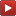 Partie 1 : Inéquations du premier degréDéfinitions :Une inéquation est inégalité qui contient un nombre inconnu noté .Résoudre une inéquation, c’est trouver toutes les valeurs de  qui vérifient cette inégalité. Exemple : L’inégalité  est une inéquation. Les solutions sont toutes les valeurs de  qui vérifient . Par exemple,  convient.  convient également.Méthode : Résoudre une inéquation Vidéo https://youtu.be/ycYfb8aHssYRésoudre les inéquations suivantes et représenter les solutions sur une droite graduée :a)                           b)  Correctiona) Pour résoudre une inéquation, on utilise les mêmes techniques que pour résoudre une équation.Les solutions sont tous les nombres strictement inférieurs à .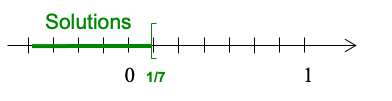 b)                  On divise par un nombre négatif donc on change le sens de l’inégalité.Les solutions sont tous les nombres supérieurs à – .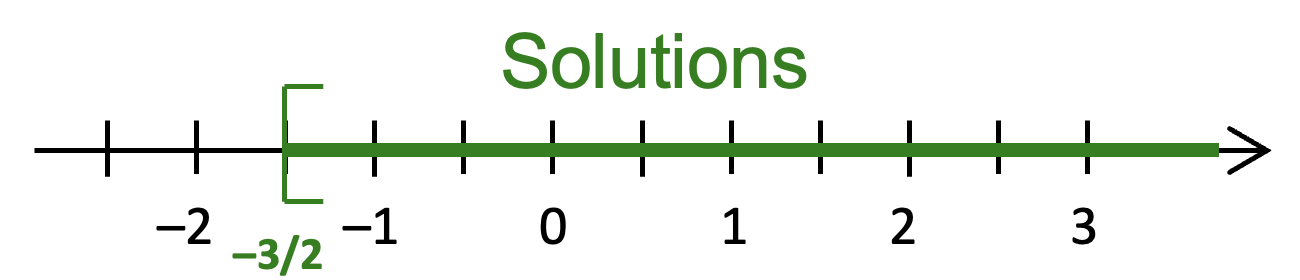 Partie 2 : Tableaux de signesExemple d’introductionVoici un tableau de valeurs de l’expression Déterminons pour quelle valeur de  l’expression s’annule :Sachant que  est une fonction affine représentée par une droite, on peut déduire le tableau de signes de  :En traçant la représentation graphique de , on retrouve ce résultat.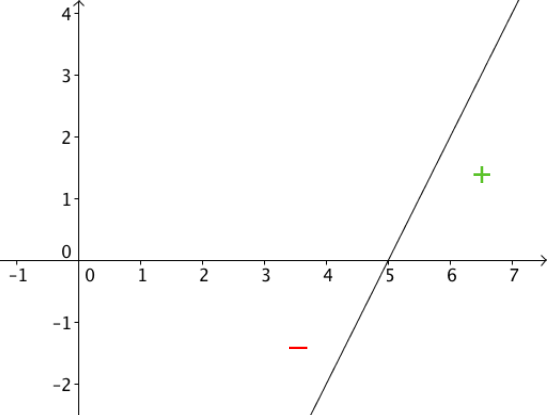 ️ On pourra retenir une petite astuce permettant d’obtenir les signes en fonction du coefficient  dans  :« Si  est , on commence par  dans le tableau de signes, puis . »« Si  est , on commence par  dans le tableau de signes, puis . »Méthode : Déterminer le signe d’une expression du type  Vidéo https://youtu.be/zZ9SbX8mC2oDéterminer le tableau de signes des expressions    a)               b) Correctiona) Ici,  est , on commence par  dans le tableau :b) Ici, est , on commence par  dans le tableau :Méthode : Déterminer le signe d’une expression du type ( Vidéo https://youtu.be/50CByVTP4ig Dresser le tableau de signe de l’expression .CorrectionOn cherche à étudier le signe de l’expression , c’est-à-dire savoir pour quelles valeurs de , elle est positive ou négative.Le signe de  dépend du signe de chaque facteur  et On a :Résumons dans un tableau de signes les résultats pour les deux facteurs et l’expression  :On utilise la règle des signes.Partie 3 : Inéquation-produitMéthode : Résoudre une inéquation-produit Vidéo https://youtu.be/qoNLr9NkvUE Résoudre dans ℝ l’inéquation suivante :        CorrectionLe signe de  dépend du signe de chaque facteur  et .On a :Résumons dans un même tableau de signes les résultats pour les deux facteurs et l’expression  :On en déduit que  est strictement positif pour .L’ensemble des solutions de l’inéquation  est .Partie 4 : Inéquation-quotientMéthode : Résoudre une inéquation-quotient Vidéo https://youtu.be/Vitm29q8AEs Résoudre dans ℝ l’inéquation suivante :  .CorrectionLe signe de  dépend du signe des expressions ( et .On a :   ← Ici, le dénominateur n’est pas nul.Résumons dans un même tableau de signes les résultats ( et et  :On en déduit que  est négatif pour  et .L’ensemble des solutions de l’inéquation    est .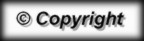 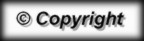 –10–5016710100–30–20–10–82410190                    –                                  +